Către,Ministerul Afacerilor InterneDirecția Generală pentru Relațiile cu Instituțiile Prefectului		Ref.: Raport de evaluare al măsurilor cuprinse în Planul de integritate pentru implementarea la nivelul MAI, în perioada 2022-2025 a S.N.A.	Referitor la adresa dumneavoastră nr. 833527/03.02.2023, cu privire la stadiul îndeplinirii măsurilor din cadrul procedurilor de gestionare a problematicii anticorupție aferente implementării Strategiei Naționale Anticorupție 2022-2025, alăturat prezentei vă înaintăm:1. Inventarul măsurilor de transparență instituțională și de prevenire a corupției, alături de indicatorii de evaluare, Anexa nr. 2;2.   Anexele nr. 3 - Raportare privind implementarea SNA 2021-2025, pentru un număr de 13 măsuri din Planul de integritate, pentru implementarea, la nivelul Ministerului Afacerilor Interne, în perioada 2022-2025, a SNA.În ceea ce privește Planul de integritate situația se prezintă astfel:Măsura 1.1.2. - realizată,Măsura 1.1.3. - realizată,Măsura 2.1.2. - realizată,Măsura 2.1.3. -  realizată,Măsura 2.1.4. - realizată,Măsura 2.1.5. - realizată,Măsura 2.1.6. - realizată,Măsura 3.2.2. - realizată,Măsura 4.2.3. - realizată,Măsura 4.6.8. - realizată,Măsura 4.6.9. - realizată,Măsura 4.6.10. - realizată,Măsura 4.6.17. - realizată,În anul 2022 s-a pus accent în implementarea măsurilor de promovare a integrității instituționale, având ca repere principale următoarele:implementarea și respectarea codurilor etice;- cunoașterea de către angajați a legislației specifice, (OUG nr. 57/2019, legislația privind declararea averilor,  a normelor privind conflictul de interese, normelor privind declararea averilor, a normelor privind incompatibilitățile, a normelor privind transparența, a normelor privind accesul la informațiile de interes public, a normelor privind consilierul etic;- depunerea în termen a declarațiilor de avere și de interese;- identificarea şi inventarierea funcțiilor sensibile, respectiv a riscurilor asociate funcțiilor;- punerea în aplicare a standardelor ce control managerial intern, monitorizarea implementării acestora, întocmirea chestionarului de autoevaluare a stadiului de implementare a standardelor de control intern managerial la 31.12.2022 la nivelul instituției prefectului;- întocmirea planurilor de management pentru anul 2023, (Obiective, activităţi, indicatori, termene şi responsabili ), respectiv a raportului pentru anul 2022; - identificarea vulnerabilităților specifice instituției;- implementarea metodologiei de identificare și evaluare a riscurilor de corupție;- identificarea măsurilor preventive și a indicatorilor asociați.	Cu deosebită stimă,Întocmit: Adrian PănescuROMÂNIA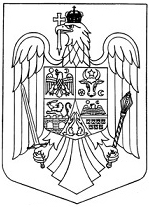 MINISTERUL AFACERILOR INTERNEInstituţia prefectului – Judeţul HarghitaNesecretROMÂNIAMINISTERUL AFACERILOR INTERNEInstituţia prefectului – Judeţul HarghitaNr.  2510Data:  13.02.2023Exemplar nr. Petres SándorPrefect